Муниципальное образование городской округ город Торжок Тверской областиТоржокская городская ДумаР Е Ш Е Н И Е07.06.2023	                                                                                                               № 198Об отчете орезультатах деятельности временно исполняющего обязанности Главы города Торжка Кулагина С.В. и администрации муниципального образования городской округ город Торжок Тверской области за 2022 годВ соответствии с Федеральным законом от 06.10.2003 № 131-ФЗ 
«Об общих принципах организации местного самоуправления в Российской Федерации», руководствуясь подпунктом 6 пункта 3 статьи28, 
пунктами 9 и 10 статьи 29 Устава муниципального образования городской 
округ город Торжок Тверской области, заслушав отчет временно исполняющего обязанностиГлавы города Торжка Кулагина С.В. о результатах 
деятельности администрации муниципального образования городской округ 
город Торжок Тверской области за 2022 год, Торжокская городская Дума
р е ш и л а:Отчет о результатах деятельностивременно исполняющего обязанностиГлавы города Торжка Кулагина С.В.и администрации муниципального образования городской округ город Торжок Тверской области за 2022 год (далее – отчет)принять к сведению (прилагается).Рекомендовать временно исполняющему обязанностиГлавы города Торжка Кулагину С.В. принять к рассмотрению перечень проблемных вопросов, высказанных депутатами Торжокской городской Думы и представителями населения города в ходе обсуждения отчета.Настоящее Решение вступает в силу со дня подписания, подлежит  официальному опубликованию и размещению в свободном доступе на официальных сайтах администрации города Торжка и Торжокской городской Думы в информационно-телекоммуникационной сети Интернет.Председатель Торжокской городской Думы			          С.А. ДорогушПриложениек Решению
Торжокской городской Думы
от 07.06.2023 № 198Уважаемые новоторы!Уважаемые депутаты Торжокской городской Думы!В соответствии с Федеральным законом от 06.10.2003 № 131-ФЗ 
«Об общих принципах организации местного самоуправления в Российской Федерации» и Уставом муниципального образования городской округ город Торжок Тверской области представляю Вашему вниманию отчет о результатах деятельности администрации города Торжка за 2022 год.В представленном отчёте отражены вопросы, находящиеся в компетенции администрации муниципального образования, а также представлены итоги социально-экономического развития муниципального образованиягородской округ город Торжок Тверской области за 2022 год.Основной целью деятельности администрации города является социально-экономическое развитие муниципального образования, повышение качества жизни населения, выполнение задач, которые ставят перед нами Президент Российской Федерации и Губернатор Тверской области. Реализация национальных и региональных проектов является основным инструментом роста социально-экономического потенциала, достижения конкретных результатов и решения масштабных целей во всех сферах жизнедеятельности города. В 2022 году осуществлялась реализация региональной составляющей девяти национальных проектов: «Демография», «Образование», «Здравоохранение», «Культура», «Жилье и городская среда», «Экология», «Безопасные  качественные дороги», «Международная кооперация и экспорт», «Цифровая экономика Российской Федерации».Свыше 29 млн. руб. были направлены на реализацию мероприятий трех национальных проектов: «Безопасные и качественные автомобильные дороги»;«Жилье и городская среда»;«Культурная среда».24 июня на территории нашего города прошли торжественные праздничные мероприятия, посвященные 450-летию перенесения мощей святого преподобного Ефрема Новоторжского - основателя Борисоглебского мужского монастыря, святого покровителя Торжка. Это социально значимое и культурное событие получило широкую информационную огласку на региональном и федеральном уровнях. Благодаря совместным усилиям администрации и депутатов Торжокской городской Думы, представителей бизнеса и общественности, активных жителей и при поддержке Правительства Тверской области город достойно встретил большое количество почётных гостей и участников праздничных событий, в том числе представителей духовенства Тверской митрополии, официальных делегаций муниципальных образований Тверской области, паломников и туристов.Бюджет городаМуниципальные финансы составляют основу экономической  самостоятельности муниципальных образований. Решение насущных задач, повышение качества жизни населения, реализация инвестиционных проектов напрямую зависят от финансовых возможностей муниципального образования.За 2022 год в бюджет города поступило 1076,4 млн. руб. Впервые объем доходов бюджета превысил 1,0 млрд. руб. К уровню предыдущего 2021 года объем доходов увеличился на 10,4% или на 101 млн. руб.К прогнозным назначениям собственные доходы бюджета за 2022 год исполнены на 107%, в основном, за счет роста поступлений по налогу на доходы физических лиц. Рост поступлений отмечается по организациям государственного сектора, включая Министерство обороны, группе компаний Тверского вагоностроительного завода, Акционерному обществу «Завод «МАРС», Обществам с ограниченной ответственностью «Газпром трансгаз Санкт-Петербург», «СтелларКонстракшн», «Шелл Нефть».Доля налоговых и неналоговых доходов местного бюджета 
(за исключением поступлений налоговых доходов по дополнительным нормативам отчислений) в общем объеме собственных доходов бюджета муниципального образования в 2022 году составила 48,6%,в сравнении 
с 2021 годом сократилась, что связано с увеличением в 2022 году объема безвозмездных поступлений из вышестоящих бюджетов (за исключением субвенций на исполнение переданных полномочий).По-прежнему наибольшую долю в общей сумме доходов бюджета 
в 2022 году (53%)  занимали средства областного и федерального бюджетов.В целях расширения возможностей для укрепления материально-технической базы социальной и жилищно-коммунальной сферы, а также повышения уровня благоустройства территории города, в бюджет муниципального образования активно привлекались средства федерального и областного бюджетов. За 2022 год общий объем субсидий на софинансирование расходных обязательств муниципального образования составил 133,2 млн. руб.Налоговая и бюджетная политика муниципального образования город Торжок направлена на мобилизацию доходов, рациональное использование имеющихся ресурсов с их концентрацией на приоритетных направлениях развития города.В целях повышения поступлений налоговых и неналоговых доходов в бюджет муниципального образования город Торжок, сокращения недоимки перед бюджетами бюджетной системы Российской Федерации утвержден План мобилизации налоговых и неналоговых доходов в бюджет муниципального образования город Торжок. В рамках его реализации проводилась претензионная работа, заключались договора аренды с целью вовлечения неиспользуемого муниципального имущества в хозяйственный оборот, проводилась работа с налогоплательщиками, имеющими задолженность по платежам в бюджет, выплачивающих заработную плату на уровне или ниже минимального размера оплаты труда по информации, предоставленной налоговыми органами.Бюджетный эффект от реализации мероприятий Плана мобилизации налоговых и неналоговых доходов за 2022 год составил 36,5 млн. руб.Расходы бюджета города за 2022 год исполнены в сумме 1036,4 млн. руб.
В 2022 году бюджет муниципального образования город Торжок сохранил социальную направленность - большая часть расходов бюджета (70%) приходится на социально-культурную сферу.В отчетном году увеличилась доля расходов бюджета, направленных на повышение качества среды проживания (расходы на дорожное и жилищно-коммунальное хозяйство). В 2022 году они составили 20% в общем объеме расходов бюджета. В сравнении с 2021 годом расходы на дорожное хозяйство выросли на 41% и составили 142,5 млн. руб. Расходы на благоустройство города, на жилищное и коммунальное хозяйство увеличились на 41% и составили 65,9 
млн. руб.Расходы бюджета муниципального образования на содержание работников органов местного самоуправления в расчете на одного жителя муниципального образования в 2022 году составили 1051,3 руб., в сравнении с 2021 годом они увеличились на 7%. На данный показатель оказало влияние снижение среднегодовой численности населения (на 2436 человек) и увеличение расходов в связи с индексацией заработной платы и ростом тарифов на оплату коммунальных услуг.По итогам исполнения за 2022 год сложился профицит бюджета 
в сумме 40,0 млн. руб.Одним из важных показателей эффективности деятельности органов местного самоуправления является отсутствие просроченной кредиторской задолженности по оплате труда муниципальных учреждений. 
В муниципальном образовании город Торжок кредиторская задолженность по состоянию на 1 января 2023 года отсутствует.В ходе исполнения бюджета бюджетные кредиты не привлекались. 
По состоянию на 1 января 2023 года долговые обязательства муниципального образования отсутствуют.ЭкономикаПромышленное производство, являющееся основной специализацией Торжка, оказывает наибольшее влияние на социально-экономическое развитие города.В 2022 году сложилась непростая ситуация, связанная с введением  санкций, что существенно сказалось на работе  предприятий города, возникли трудности по ведению бизнеса. Объем отгруженных товаров собственного производства в 2022 году  составил 18,6 млрд. руб. или 59% к уровню 2021 года. На сложившуюся ситуацию значительное влияние оказали результаты деятельности филиала общества с ограниченной ответственностью «Шелл Нефть», доля отгрузки которого в общем объеме составляет 65%.  В связи с введением санкций, в 2022 году филиал 
«Шелл Нефть» прекратил свою деятельность в городе Торжке (в мае 2022 года компания «ШЕЛЛ» продала свой бизнес компании «ЛУКОЙЛ»). Объем отгрузки смазочных материалов по факту составил 8,9 миллиардов рублей, что в 2,3 раза меньше уровня 2021 года.  Несмотря на значительное снижение объемов производства по объемам отгрузки Торжок среди городских округов Тверской области уступает лишь Твери.  Доля отгрузки предприятий города Торжка в общем объеме предприятий Тверской области составила 5%.Смена собственника завода смазочных материалов оказала значительное влияние на общий объем инвестиций в основной капитал поступивших в город. 
В 2022 году ожидалась дальнейшая реализация крупного инвестиционного проекта филиала «Шелл Нефть», по реконструкции действующего объекта «Транспортно-логистический комплекс по смешиванию, фасовке и хранению смазочных материалов в городе Торжок», работы по которому были начаты в 2021 году. 
В 2021 году в общем объеме инвестиций промышленных предприятий города более 60% составили  инвестиции филиала «Шелл Нефть».В результате объем инвестиций в основной капитал за счет всех источников в 2022 году составил 1 млрд. руб. или 42% к уровню 2021 года, в расчете на 
1 жителя - 23,6 тыс. руб. (за исключением бюджетных средств). В 2022 году в Торжке продолжено строительство детской поликлиники
на 200 посещений в смену. Финансирование осуществляется в рамках реализации Адресной инвестиционной программы Тверской области.Торжок победил в конкурсном отборе проектов по благоустройству территории прилегающей к объектам туристического показа и туристической инфраструктуры. По условиям софинансирования доля местного бюджета составила  1%. Местом реализации проекта определена площадь 9 Января. 
В рамках реализации проекта установлен туалетный модульный павильон, осуществлено благоустройство территории, размещена уличная навигация и информационные стенды. Инвестиционная деятельность субъектов малого и среднего предпринимательства – это вложения в строительство и реконструкцию зданий для развития своего бизнеса, что в свою очередь влечет создание новых рабочих мест для жителей города. В результате обращения предпринимателей города в организации поддержки малого и среднего бизнеса Тверской области, на льготных условиях Фондом содействия кредитованию малого и среднего предпринимательства Тверской области выдано 5 займов  на общую сумму 
7,2 млн. руб. и 2 поручительства на 3,5 млн. руб. Фондом развития промышленности Тверской области предоставлена поддержка в виде льготного займа в размере10,3 млн. руб.Развитие потребительского рынка является важнейшим фактором обеспечения экономической стабильности города, улучшения условий и качества жизни населения.Всего по состоянию на 01.01.2023 в городе осуществляли деятельность 
371 объект потребительского рынка и услуг, в том числе 215 предприятий торговли, 30 предприятий общественного питания, 92 предприятия бытового обслуживания, 34 аптеки и аптечных пунктов. Число субъектов малого и среднего предпринимательства в расчете на 10 тысяч человек населения составила – 256,4 единиц.В 2022 году общая торговая площадь составила 30,7 тыс. кв. м., обеспеченность населения площадью торговых объектов более 
750 кв. м. на тысячу жителей города, что в 1,8 раза выше установленного норматива.За 2022 год оборот розничной торговли организаций города по крупным и средним предприятиям увеличился на 9,5% и  составил 4,4 млрд. руб. Оборот общественного питания увеличился на 7,3% и составил 53 млн. руб.В 2022 году на территории города продолжила свое развитие дистанционная торговля. В городе действуют сервисы заказа лекарств аптек «Будь здоров!» и «Здравсити»,  сервисы доставки продукции предприятий общественного питания.Кроме того активно развиваются маркетплейсы. Открыто 24 пункта выдачи заказов интернет-магазинов «Ozon», «Wildberries».По состоянию на 1 января 2023 года зарегистрировано более 1 тысячи субъектов малого и среднего предпринимательства, что составляет 
26 субъектов малого и среднего предпринимательства в расчете на тысячу жителей города. По данным единого реестра субъектов малого и среднего предпринимательства на территории города осуществляют свою деятельность 
305 юридических лиц и 722 индивидуальных предпринимателей. Основу малого бизнеса города по-прежнему составляют торговые предприятиям, их доля составляет 45%. Доля занятых на малых и средних предприятиях в общей численности работников всех предприятий и организаций города составила 17,9%.Ситуация на рынке труда является одним из важнейших факторов социально-экономического положения. Уровень официально зарегистрированной безработицы в городе по состоянию на 1 января2023 года составил 0,4%, что ниже уровня 2021 года. Заработная плата работников крупных и средних предприятий и некоммерческих организаций города в 2022 году увеличилась на 16% и составила 45,1 тыс. руб.Среди острейших проблем города, по-прежнему, остается демографическая ситуация. За 2022 год численность населения снизилась на 785 человек и по состоянию на 1 января 2023 года составила 40,2 тыс. чел.Управление муниципальным имуществом 
и земельными ресурсамиОсновными задачами администрации города в области использования земельных и имущественных ресурсов является их рациональное использование. Вопросам управления и распоряжения имуществом, находящимся в муниципальной собственности муниципального образования город Торжок, как одной из основ местного самоуправления, уделяется постоянное внимание.В 2022 году предоставлено физическим и юридическим лицам в аренду 39 земельных участков, общей площадью 4 гектара, в том числе под производственную деятельность 2 участка площадью 1,2 га.Продано 28 земельных участков в собственность под объектами недвижимости площадью 7 га, в том числе 5 участков под производственную деятельность и предпринимательство - 4,9 га.В связи с продолжением работ по разграничению собственности 
на землю в 2022 году зарегистрировано право муниципальной собственности на 
41 земельный участок, общей площадью 3 га.В целях реализации закона Тверской области от 07.12.2011 № 75-ЗО 
«О бесплатном предоставлении гражданам, имеющих трех и более детей, земельных участков на территории Тверской области» в 2022 году на учет поставлены 35 многодетных семей. Многодетным семьям в собственность бесплатно предоставлено 4 земельных участка, общей площадью 4,6 тыс. кв. м.  Всего под новое индивидуальное жилищное строительство было предоставлено 
6 земельных участков площадью 0,65 га.В целях рационального использования муниципального имущества
в соответствии с федеральным законодательством было проведено 
14 аукционов, в том числе 4 на предоставление земельных участков. В собственность граждан бесплатно по гаражной амнистии 
в течение 2022 года предоставлено 44 земельных участка с регистрацией права собственности на них. Зарегистрировано право собственности граждан на 
30 гаражей.В 2022 году 6 объектов выявлены и поставлены на учет как бесхозяйные. Признано судом право муниципальной собственности на 5 объектов газового хозяйства и 11 объектов дорожного транспорта протяженностью 9,6 км.Общая сумма доходов, поступивших в 2022 году в местный бюджет 
от распоряжения имуществом, составила 66,8 млн. руб., что на 24 % больше плановых показателей. Одним из факторов, повлиявших на получение дополнительных доходов, является претензионно-исковая работа, проведенная Комитетом по управлению имущества города Торжка, по результатам которой было получено дополнительно 10,5 млн. руб.Жилищные отношенияМуниципальный жилищный фонд на 1 января 2023 года составляет 
45,7 тыс. кв.м., по сравнению с 2021 годом фонд уменьшился на 2,2 тыс. кв. м. 
в связи с продолжающейся бесплатной приватизацией жилья. На жилищной комиссии в течение года рассмотрено более 250 вопросов. В течение года были приобретены и предоставлены жилые помещения: 
в рамках исполнения программы по обеспечения лиц из числа детей-сирот жильем - 3 однокомнатные квартиры, по программе переселения аварийного жилья - 
13 квартир.В 2022 году предоставлены шесть служебных жилых помещений: 
4 квартиры семьям военнослужащих, квартиры врачу скорой помощи и учителю муниципального бюджетного общеобразовательного учреждения города Торжка Тверской области «Средняя общеобразовательная школа № 5 имени Героя Российской Федерации Клещенко Василия Петровича».Ежегодно на территории города осуществляется жилищное строительство. 
В 2022 году общая площадь введенных в эксплуатацию индивидуальных жилых домов составила 5,4 тыс. кв. м., что в 2 раза больше уровня 2021 года. Общая площадь жилых помещений увеличивается за счет индивидуального жилищного строительства.Благоустройство территории городаОдной из важнейших задач администрации является улучшение внешнего облика города, формирование и обеспечение среды, комфортной и благоприятной для проживания населения, в том числе благоустройство и надлежащее содержание дворовых территорий и территорий общего пользования. В рамках регионального проекта «Формирование комфортной городской среды» национального проекта «Жилье и городская среда» на условиях софинансирования из федерального бюджета, областного бюджета Тверской области и местного бюджета благоустроены тротуары на Ленинградском шоссе: 
от дома 43 до конечной остановки Митино выполнен ремонт покрытия тротуара, на противоположной стороне Ленинградского шоссе от дома 16 до дома 50 проведена валка деревьев. Общий объем финансирования составил 24 млн. руб.В 2022 году администрацией города была продолжена работа по участию в Программе поддержки местных инициатив в Тверской области. 
В рамках реализации данной программы установлена новая детская игровая площадка по улице Гражданская. Финансирование проекта осуществлялось за счет средств областного бюджета Тверской области, местного бюджета, жителей, юридических лиц. Общая стоимость работ составила 1,6 млн. руб.Проведен конкурс на звание «Самая благоустроенная территория города Торжка» в 2022 году. Победителями в номинации «Самая благоустроенная территория организации (предприятие)» стали общество с ограниченной ответственностью «Вертикаль» и муниципальное бюджетное общеобразовательное учреждение «Средняя общеобразовательная школа №6» города Торжка.Объем бюджетных средств на обеспечение уличного освещения в границах города составил 17,9 млн. руб., в том числе на приобретение 1,8 млн. квт/ч электроэнергии на уличное освещение, обслуживание и приобретение светодиодных светильников уличного освещения, устройство уличного освещения на ул. Раннее утро. В целях развития сетей уличного освещения города выполнены работы 
по устройству уличного освещения по улицам Рябиновая, ул. Лесная, Лесной проезд стоимостью 500 тыс. руб. Протяженность вновь устроенных линий в 
2022 году составила 1,3 км. В 2021 году протяженность новых линий составляла 
310 м.Более 4,9 млн. руб. было направлено за отчетный период на мероприятия по озеленению улиц города. В течение года проводились работы по уходу за зелеными насаждениями - формовочная обрезка крон деревьев, вырезка сухих ветвей и валка деревьев, уход за цветниками и газонами, по борьбе с борщевиком в границах города. В 2022 году вынесено 11 предостережений собственникам земельных участков о недопустимости нарушений обязательных требований в сфере благоустройства, в части предотвращения распространения борщевика Сосновского. Площадь обработки территорий от борщевика гербицидами составила 20 га. Доля площадей земельных участков, на которых проведены мероприятия – 49,1%.В2022 году разработана проектно-сметная документация на благоустройство воинских захоронений и муниципального кладбища общей стоимостью 
1,3 млн. руб. Восстановлена гравировка на памятниках воинских захоронений. Расходы на содержание мест захоронения составили 1,3 млн. руб.Выполнены работы по ремонту ступеней и устройству перил к лестнице, ведущей от улицы Старицкой к Церкви Благовещения Пресвятой Богородицы.В целях формирования безбарьерной среды для лиц с ограниченными возможностями здоровья разработана проектная документация по устройству пандуса для обеспечения условий доступности жилого помещения и общего имущества в многоквартирном доме по ул. Старицкая, работы будут выполнены 2023 году.За счет средств местного бюджета с 2022 года финансируются работы по содержанию контейнерных площадок в количестве 44 штук; выполнен ремонт 8 контейнерных площадок по Ленинградскому шоссе, Калининскому шоссе, 
ул. 2-я Авиационная, Старицкая. Последний раз ремонт контейнерных площадок проводился в 2017 году. Вывезено 323 тонны собранного на городских субботниках мусора. Всего на эти цели затрачено более 2,6 млн. руб.Дорожное хозяйствоВ целях сохранения сети автомобильных дорог и  улучшение транспортно-эксплуатационных качеств дорожной сети за счет средств областного и местного бюджета был проведен ремонт автомобильных дорог общего пользования местного значения города Торжка на общую сумму 89,5 млн. руб. Для сравнения - в 2021 году было отремонтировано автомобильных дорог на общую сумму 55,5 млн. руб. Не все автомобильные дороги общего пользования местного значения отвечают нормативным требованиям, 46% - требует проведение ремонтных работ.Ремонтные работы выполнены на следующих участках дорог: ул. Спартака, Калининское шоссе, ул. Старицкая (от ул. Республиканская до 2-го Старицкого пер.), пл. Пушкина и тротуар по четной стороне ул. Кузнечная. Общая протяженность отремонтированных дорог составила 4,6 км (в 2021 году – 4,5 км).Выполнен ремонт подъездной дороги к муниципальному бюджетному общеобразовательному учреждению города Торжка Тверской области «Средняя общеобразовательная школа № 5 имени Героя Российской Федерации Клещенко Василия Петровича», двух посадочных площадок остановочных павильонов.Разработана проектно-сметная документация по 4 объектам: 
ул. Кожевников, ул. Демьяна Бедного;  подъездная дорога к музею 
Золотного шитья по Калининскому шоссе, ул. имени Героя России Василия Клещенко.На условиях софинансирования за счет областного и местного бюджетов выполнен ремонт внутриквартальных дворовых проездов и территорий многоквартирных жилых домов по адресу: г. Торжок, Ленинградское шоссе, д. 99 стоимостью 8 млн. руб.В целях обеспечения безопасности дорожного движении за счет средств местного бюджета – 2,4 млн. руб.,  проведены работы по нанесению 7 тыс. кв. м. дорожной разметки на улично-дорожной сети города, устроены 2 искусственные дорожные неровности(на Калининском шоссе и ул. Садовая), разработана проектно-сметная документация на проведение мероприятий в 2023 году.В рамках реализации национального проекта «Безопасные и качественные дороги» в 2022 году на условиях софинансирования за счет областного и местного бюджета выделено 3,4 млн. руб.На эти средства проведены:устройство 9 искусственных дорожных неровностей на ул. Медниковых, Ржевская, Подольная, Вокзальная, пер. Зеленый, Ленинградском и Калининском шоссе;устройство более 200 квадратных метров дорожной разметки при оборудовании пешеходных переходов на ул. 1-я Авиационная, Гражданская,  Пионерский переулок;установка/замена светофорных объектов Т-7;установка 151 дорожного знака;установка пешеходного ограждения на ул. Гражданская; установка элемента освещения на пешеходном переходе на 
ул. 1-я Авиационная;нанесение 30 погонных метров разметки (стоп-линия) на 
ул. Дзержинского, Героя России Василия Клещенко, пл. Воробьева. Жилищно-коммунальное хозяйствоКак и в предыдущие годы работа администрации города в сфере жилищно-коммунального хозяйства была направлена, прежде всего, на обеспечение стабильной работы городской инфраструктуры, своевременной подготовки к отопительному периоду, устойчивого тепло- и водоснабжения потребителей, обеспечение нормативного температурного режима в зданиях многоквартирных жилых домов и на объектах социальной инфраструктуры.Для обеспечения теплоснабжения жилого фонда и социальных объектов разработаны проектно-сметные документации по 2 объектам: «Строительство блочно-модульной котельной для микрорайона «Пожтехника» и «Строительство блочно-модульной котельной на улице Энергетиков». Финансирование проектных работ осуществлялось за счет средств местного бюджета. Указанные объекты включены в  адресную инвестиционную программу Тверской области на 2023 год и плановый период 2024-2025 годов. Строительство котельных выполняется 
в текущем году на условиях софинансирования из областного бюджета Тверской области (80%). Выполнены работы по переводу на индивидуальное газовое отопление квартир в доме № 76 по улице Товарный двор. Дом отключен 
от ведомственной котельной отрытого акционерного общества «Российские железные дороги».В целях качественного теплоснабжения жилого дома №51 
по Тверецкой набережной (дом отключен от ведомственной котельной закрытого акционерного общества «Торжокская обувная фабрика» с переподключением на котельную №19) осуществлена поставка центробежного насоса для котельной №19.Общий объем расходов на коммунальную инфраструктуру составил 
6,5 млн. руб.ОбразованиеОбразование входит в состав основных приоритетов российского общества и государства. В городе Торжке образовательные услуги получили более 7,5 тыс. детей, в том числе в школах - 4,8 тыс. человек.С 1 сентября в школах «начали работу» обновленные федеральные государственные образовательные стандарты. Все школы города соответствуют современным требованиям обучения. Ежегодно увеличиваются расходы бюджета муниципального образования на общее образование в расчете на 1 обучающегося, в 2022 году расходы увеличились на 9%, составив 67,6 тыс. руб. Среднемесячная заработная плата работников муниципальных общеобразовательных учреждений составила 34,5 тыс. руб.По итогам 2022 года 435 выпускников 9-х классов общеобразовательных организаций города Торжка успешно прошли государственную итоговую аттестацию.Все выпускники 11-х классов общеобразовательных организаций - 
181 человек, успешно справились с итоговой аттестацией по программам среднего общего образования и получили аттестаты о среднем общем образовании, 
из них 22 выпускника получили медали «За особые успехи в учении». Сохранение духовно-нравственных, культурно-исторических, семейных ценностей нашего народа лежит в основе образования и воспитания подрастающего поколения. Школы города участвуют в реализации проект Министерства просвещения Российской Федерации,в рамках которого проводятся внеурочные занятия «Разговоры о важном». Одним из приоритетов патриотического воспитания является применение государственной символики России,  исполнение гимна и поднятие флага превратилось в школьную традицию, позволяющую взрослым говорить с учащимися о Родине и укреплять в них гордость за страну. В целях создания благоприятных условий для образования, развития способностей и самореализации детей и подростков реализовывались мероприятия национального проекта «Образование»:в рамках реализации регионального проекта «Современная школа» в средней общеобразовательной школе № 4 создан центр естественно-научной и технологической направленностей «Точка роста». Целью создания данного центра является  предоставление возможности всем детям школьного возраста вне зависимости от их места жительства бесплатно обучаться с использованием передовых технологий;в рамках реализации  регионального проекта «Цифровая образовательная среда» три образовательных организации города (средняя общеобразовательная школа № 4, средняя общеобразовательная школа №6, Торжокский государственный промышленно-гуманитарный колледж) оснащены компьютерным оборудованием. Цифровая образовательная среда – это готовность и умение использовать цифровой контент в обучении. Курсы повышения квалификации по теме «Цифровая образовательная среда» прошли 200 педагогов школ нашего города;в рамках реализации регионального проекта «Успех каждого ребенка» в средней общеобразовательной школе №4 открыто туристко-краеведческое направление с введением 30 мест дополнительного образования детей.По итогам участия в областной программе проектов 
«Школьный бюджет», в рамках поддержки школьных инициатив 
Тверской области, в 2022 году средней общеобразовательной школе № 8 были выделены областные средства в размере 495,0 тыс. руб. на реализацию проекта  «Назад в будущее». Цель проекта - создание комфортных и современных условий для учащихся путем усовершенствования школьного пространства, материально-техническое оснащение вестибюля школы. В ходе реализации проекта было заменено окно, установлены новые скамейки, покрашены решетки в раздевалке, заменено зеркало, отремонтирован потолок вестибюля и установлена интерактивная информационная панель. Учащиеся получили возможность в холле школы получать информацию о расписании уроков, звонков, культурно-массовых мероприятиях. Участие в данной программе дает возможность ученикам быть активными участниками развития школ, самим принимать решения о том, какие конкретно работы должны быть сделаны, воспитывать учеников активными гражданами, которые завтра не останутся равнодушными к развитию своих территорий, Тверского региона. Расходы бюджета на проведение капитального ремонта в образовательных организациях города в 2022 году сократились на 31,5%по сравнению с 2021 годом и составили 14 444,7 тыс. руб. В рамках использования выделенных бюджетных ассигнований были проведены следующие работы:замена оконных блоков в детском саду №1, детском саду №3 и средней общеобразовательной школе № 1;устройство эвакуационных выходов в детском саду №7, детском саду №10 и детском саду №15;ремонт санитарно-технических узлов в детском саду №1 и средней общеобразовательной школе № 8;ремонт пищеблока в детском саду №12 и гимназии №2;ремонт учебных кабинетов в средней общеобразовательной школе 
№ 6 и прочие виды ремонтных работ.Основной целью реализации данного мероприятия является поддержание современных условий обучения для детей в муниципальных дошкольных и общеобразовательных учреждениях города. Во всех муниципальных образовательных учреждениях были проведены необходимые работы по подготовке к новому учебному году: косметическое обновление покраски стен коридоров, полов и потолков учреждений.В лагерях дневного пребывания отдохнули более 2,2 тыс. детей. 
В организациях города в свободное от учебы время  было трудоустроено более 
280 граждан в возрасте от 14 до 18 лет. Содействию трудовой занятости подростков способствует деятельность муниципального бюджетного учреждения культуры города Торжка «Социально-культурный молодежный центр». 
В 2022 году учреждением создано 95 временных рабочих мест.Охват детей программами дошкольного образования в 2022 году составил 2700 воспитанников. Очередь в дошкольные образовательные учреждения отсутствует. Среднемесячная заработная плата работников муниципальных дошкольных образовательных учреждений составила 24,4 тыс. руб.В городе осуществляют деятельность спортивная  школа, детская школа искусств, на базе муниципального бюджетного общеобразовательного учреждения «Центр образования» работает Центр цифрового образования детей «IT-куб», в которых более 2 тысяч человек получили услуги по дополнительному образованию. Физическая культура и спортОсновной целью деятельности администрации в области физической культуры и спорта является создание условий для значительного увеличения числа жителей, систематически занимающихся физической культурой, спортом и ведущих здоровый образ жизни, для подготовки спортивного резерва, повышения спортивного мастерства спортсменов, улучшения спортивной инфраструктуры.В городе ежегодно наблюдается увеличение числа жителей, систематически занимающихся физкультурой и спортом, в 2022 году их число возросло более чем на 1200 человек и составило 46 % от общей численности населения.В муниципальных спортивных школах занимается более 1300 детей.За год подготовлено порядка 500 спортсменов массовых разрядов, 
из них 1 – мастер спорта, 18 человек - кандидатов в мастера спорта.В течение 2022 года более 2200 спортсменов города приняли участие в 130 чемпионатах, первенствах, кубках Тверской области. Наши ребята успешно выступают на областных, межмуниципальных соревнованиях, завоевали награды и стали победителями на Всероссийских соревнования по самбо, плаванью, прыжкам на батуте, Первенстве России среди юношей и девушек по самбо. Их победы - наша особая гордость. На территории города проведено более 120 спортивных мероприятий - чемпионаты, первенства, кубки и турниры по различным видам спорта, в которых приняло участие более 7 тысяч человек. Традиционно в городе прошли два Всероссийских соревнования - по дзюдо памяти Героя России, Заслуженного летчика, почетного гражданина города Торжка, генерал-майора Б.А. Воробьева и  по самбо памяти Героя Советского Союза, Заслуженного летчика, генерал-полковника авиации В.Е. Павлова. Продолжает свою работу Центр тестирования Всероссийского физкультурно-спортивного комплекса «Готов к труду и обороне». В рамках тестирования норм ГТО испытание прошли более 120 человек.Впервые на территории города 17 сентября 2022 прошел региональный этап всероссийского дня бега «Кросс – Нации», в котором  приняли участие более 
5 тысяч участников из 40 муниципальных образований.В 2022 году продолжилась реализация на территории города регионального проекта «Спорт – норма жизни». С целью развития инфраструктуры для занятий физической культурой и спортом на территории муниципального бюджетного общеобразовательного учреждения города Торжка Тверской области «Средняя общеобразовательная школа № 5 имени Героя Российской Федерации Клещенко Василия Петровича» открылся школьный стадион – это мини-футбольное поле с искусственным покрытием и беговыми дорожками с резиновым покрытием. В 2022 году на условиях софинансирования для нужд муниципального бюджетного учреждения дополнительного образования города Торжка «Спортивная школа олимпийского резерва «Юность»  было приобретено спортивное оборудование на сумму 333,4 тыс. руб.КультураРезультатами деятельности муниципальных учреждений культуры города стали высокие показатели по количеству и качеству проведённых культурно-досуговых мероприятий, стабильная работа 20 клубных формирований, увеличение доли населения, вовлечённого в деятельность учреждений культуры и искусства. Средняя заработная плата работников учреждений культуры города 
в 2022 году составила 35,3 тыс. руб. В целях обеспечения доступности культурных ценностей, создания условий для саморазвития и самореализации творческих способностей всех возрастных категорий жителей нашего города, развития кадрового потенциала сферы культуры реализуются мероприятия национального проекта «Культура». В рамках регионального проекта «Культурная среда» в 2022 году проведены работы по капитальному ремонту оконных и дверных блоков, преподавательского кабинета в здании Детской школы искусств. Стоимость работ составила 1,8 млн. руб.Обслуживают население города и являются общедоступными четыре библиотеки, входящие в состав муниципального бюджетного учреждения города Торжка «Централизованная система библиотечного и архивного дела». Их деятельность по предоставлению библиотечных услуг, проведению культурно-развивающих мероприятий полностью удовлетворяет потребность населения. Для продвижения краеведческого наследия  среди проектов России учреждение выиграло президентский грант в фонде культурных инициатив на реализацию выставочного проекта «Выставочные стенды и документальный фильм о Валентине Федоровне Кашковой» в размере273 тыс. руб. Качество услуг, оказываемых населению, во многом зависит 
от состояния материально-технической базы учреждений культуры. Проведены ремонтные работы в муниципальном бюджетном учреждении культуры города Торжка «Социально-культурный молодежный центр» - ремонт крыши здания по улице Старицкая, в муниципальном бюджетном учреждении Городской дом культуры - ремонт запасного (эвакуационного) выхода и крыльца центрального входа в здание. В 2022 году после ремонта возобновлена работа подросткового клуба
с новым названием «Хрущевка 2:0», для него был приобретен музыкальный центр.В 2022 году проведено более 50 культурно-массовых мероприятий. Положительный резонанс среди горожан имел стартовавший в 2022 году проект «Культурные субботы».2022 год  был объявлен Годом культурного наследия народов России. Разнообразна культурная жизнь города. Совместные мероприятия со Всероссийским историко-этнографическим музеем делают наш город привлекательным для туристов и интересным для новоторов. Историческая реконструкция конного похода Александра Невского, 450-летие перенесения мощей преподобного Ефрема Новоторжского, ярчайшим событием которого стала хоровая опера Александра Чайковского «Сказ о Борисе и Глебе, братьях их Ярославе Мудром и Святополке Окаянном, о лихих разбойниках и добром народе русском» под руководством народного артиста СССР Юрия Башмета. Новоторы смогли насладиться виртуозной игрой на цимбалах солистки ансамбля «Мадригал» Московской государственной академической филармонии – Екатерины Анохиной и посетить концерт Заслуженного государственного академического ансамбля песни и танца «Донбасс», гастролирующего по городам России в рамках федеральной программы «Мы – Россия». В рамках акции «Ночь музеев» Всероссийский историко-этнографический музей и Музей – заповедник «Бородинское поле»(г. Можайск, Московская область) при поддержке Министерства культуры Российской Федерации, а также региональных властей Верхневолжья и Подмосковья, создали проект, новый формат музейного сотрудничества, не имеющий пока аналогов в России. Его суть - обмен площадками и событиями. Этот проект реализован в Год культурного наследия народов России и приурочен к 210-ой годовщине Бородинского сражения и победы в Отечественной войне 1812 года.Молодежная политикаЦелостное и последовательное осуществление работы с молодежью является одним из факторов устойчивого развития муниципального образования. Большое внимание уделяется патриотическому воспитанию молодежи. Были организованы и проведены акции «Георгиевская ленточка» и «Ленточка-триколор», приуроченные к празднованию Дня Победы и Дня России. В городе создан и функционирует муниципальный штаб Всероссийской акции взаимопомощи #МЫВМЕСТЕ. На территории города прошли акции «Россия. Крым. Донбасс!» и «Своих не бросаем», на которых собрались люди разных поколений. Участниками акций стали более тысячи жителей. Начиная с 2016 года, действует юнармейское движение, которое является активным участником городских мероприятий. В настоящее время численность юнармейского отряда «Беркут» составляет  50 человек.Активно развивается волонтерское движение, ежегодно увеличивается число волонтеров. Официально волонтерами стали 143 человека. Сегодня волонтёрство - это уже образ жизни многих новоторов, что вызывает чувство гордости.Волонтеры обеспечивали: экскурсионную работу уникального передвижного музея «Поезд Победы» – первой в мире иммерсивной инсталляции, размещенной в подвижном составе поезда; помощь жителям города в вопросах онлайн голосования за выбор территории для благоустройства в рамках реализации федерального проекта «Формирование комфортной городской среды» национального проекта «Жилье и городская среда». Студенты из Торжка в числе ста волонтёров со всей страны помогали в организации парада в День Победы на Красной площади.  Наши волонтёры проявили высокий профессионализм во время работы на мероприятии такого значения, представив Тверскую область на самом высоком уровне. В целях профилактики безнадзорности и правонарушений несовершеннолетних и патриотического воспитания «проблемной» молодежи была организована экскурсионная поездка в парк «Патриот» Московской области, а также на мемориальный комплекс «Медное». Ежегодно проводится масштабный экологический квест «Чистые игры», организованный в виде командных соревнований. В очистке Митинского лесопарка от мусора приняли участие более 200 человек, собрано более 3 тонн мусора.Важнейшим направлением жилищной политики остается поддержка в обеспечении жильем молодых семей. Программа дает возможность получения социальных выплат, которые предоставляются на покупку (строительство) жилья.  В 2022 году выплаты получили 8 семей.Дорогие новоторы! Уважаемые коллеги!Несмотря на то, что прошедший год был очень непростым, было немало сделано. Мы видим наши проблемы и постоянно работаем над ошибками. Впереди много важных и ответственных дел, направленных на улучшение качества жизни населения и создание комфортной среды для всех граждан. Только совместными усилиями с депутатами, в тесной коммуникации с жителями  нашего города – мы сумеем продолжить все начатые проекты и воплотить в жизнь самые смелые идеи для развития нашего города.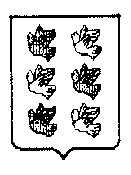 